This week we learned the -at spelling pattern. We learned that if you know how to spell cat, you can spell bat, fat, hat, mat, pat, rat, sat, vat, that. We continue to work on rhyming words. Both being able to hear if two words rhyme and being able to give two words that rhyme. Our high-frequency words were do and for.* * * * * * * * * * * * * * * * * In math we reviewed the addition symbol/plus sign and told numbers stories using counters.We learned how to use a number line to add. For example, start on 0, take 3 steps forward, then take 2 more steps. What number will you land on?  3 + 2 = 5We used two Ten-Frames to make the teen numbers. We learned the teen numbers are a group of ten and some more ones.10 + 7 = 17We have been reading about ways that other countries celebrate Christmas. We, also, read books about Las Posadas and Kwanzaa.We read books about Hanukkah and made potato latkes. We enjoyed the latkes with applesauce. Yum! When talking about the celebrations we learned that most celebrations have family and friends together with special lights, special music, special food, special clothes, special decorations, and the giving of gifts. Next week your child will bring home a Six Flags Read to Succeed reading log to record books and minutes read at home. Students who read or are read to for 6 hours and return the reading log will earn a free ticket to Six Flags Great America! The due date will be marked on the reading log.Upcoming Events:December 18th 	The Great Jeffery Raffle DrawingDecember 19th 	Classroom Winter Activity	(12:40-2:00)December 20- January 2Winter BreakJanuary 3School ResumesHave a wonderful weekend!**See other side for Calendar of Events**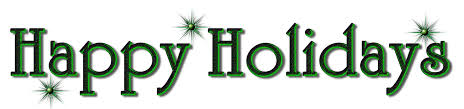 